[ÓRGÃO, SETOR OU UNIDADE][CÓDIGO E ASSUNTO]Descrição dos documentos:Datas-limite:Caixa: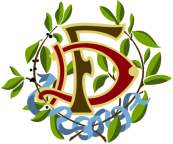 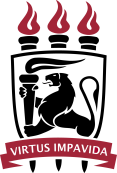 